Министерство образования и науки Российской ФедерацииНАЦИОНАЛЬНЫЙ ИССЛЕДОВАТЕЛЬСКИЙТОМСКИЙ ГОСУДАРСТВЕННЫЙ УНИВЕРСИТЕТЮридический институтМагистратураПОРЯДОКРАЗРАБОТКИ И ОФОРМЛЕНИЯМАГИСТЕРСКИХВЫПУСКНЫХ КВАЛИФИКАЦИОННЫХ РАБОТМетодические указаниядля магистрантовпо направлению подготовки40.04.01 – «Юриспруденция»Томск - 2017ПОРЯДОКРАЗРАБОТКИ И ОФОРМЛЕНИЯ МАГИСТЕРСКИХВЫПУСКНЫХ КВАЛИФИКАЦИОННЫХ РАБОТМетодические указаниядля магистрантовпо направлению подготовки40.04.01 – «Юриспруденция»РАЗРАБОТАНЫ в магистратуре Юридического института Томского государственного университета (ТГУ) В методических указаниях излагается методическая основа, порядок организации и правила оформления выпускных квалификационных работ для магистрантов по направлению подготовки 40.04.01 – «Юриспруденция» В настоящих методических указаниях приведены также общие требования и правила составления библиографического описания документа и библиографических ссылок в выпускных квалификационных работах. Методические указания предназначены для студентов, преподавателей и сотрудников Юридического института по направлению подготовки 40.04.01 – «Юриспруденция». Методические указания доступны по адресу: http://www.ui.tsu.ru Дополнительные консультации по оформлению библиографических ссылок и списков использованной литературы можно получить в Научной библиотеке ТГУ, 1 этаж, зал каталогов, кабинет № 20. тел. 52-98-08; e-mail: kichigina.elena2014@yandex.ru Новый комплекс услуг «Единое окно приема заказов»:оформление учебных и научных работ;оформление списков литературы по ГОСТу для курсовых, выпускных квалификационных работ и диссертаций (ВКР, курсовая работа до 5 рабочих дней, диссертация до 10 рабочих дней);переплет;брошюровка;печать, копирование, сканирование.«Единое окно приема заказов» расположено на цокольном этаже нового здания Научной библиотеки ТГУ рядом с кафедрой регистрации и учёта читателей. Время работы: понедельник - пятница с 9:00 до 17:00, тел.(+73822) 53-42-77. Вопросы и предложения по работе «Единого окна приема заказов» присылайте по адресу: zakaz@lib.tsu.ru.Составители: Е.Ю. Кичигина, вед. библиограф Учебного центра НБ НИ ТГУ; И.В. Чаднова, доцент кафедры уголовного процесса, прокурорского надзора и правоохранительной деятельности ЮИ НИ ТГУЕ. Ю. Кичигина, И. В. Чаднова 2017 Томский государственный университет, 2017ОГЛАВЛЕНИЕ1 Общие положения Итоговая государственная аттестация выпускников магистерской программы «Предупреждение преступлений и правонарушений в современной России» направлена на установление соответствия уровня профессиональной подготовки выпускников требованиям Федерального государственного образовательного стандарта. Итоговая государственная аттестация включает государственный экзамен и защиту магистерской выпускной квалификационной работы. Выпускная квалификационная работа (ВКР) является заключительным этапом итоговой государственной аттестации выпускников магистерской программы. Выпускная квалификационная работа в соответствии с магистерской программой выполняется в виде магистерской диссертации, которая представляет собой самостоятельное и логически завершенное исследование, связанное с решением научной или научно-практической задачи. Требования к содержанию, объему и структуре выпускной квалификационной работы определяются на основании действующего Положения об итоговой государственной аттестации выпускников высших учебных заведений, а также Федерального государственного образовательного стандарта по направлению подготовки «Юриспруденция» и с учетом рекомендаций Учебно-методического объединения по юридическому образованию. Специального, единого национального (государственного) стандарта Российской Федерации по оформлению выпускных квалификационных работ (далее по тексту ВКР) нет, но есть ряд нормативных документов, которыми следует руководствоваться при оформлении этих работ. Основные нормативные документы приведены в списке использованных источников и литературы. Настоящие методические указания составлены на основе: ГОСТ 7.1 – 2003 Система стандартов по информации, библиотечному и издательскому делу. Библиографическая запись. Библиографическое описание. Общие требования и правила составления [3]; ГОСТ Р 7.0.5 – 2003 Система стандартов по информации, библиотечному и издательскому делу. Библиографическая ссылка. Общие требования и правила составления [1]. Документированная процедура: ДП СМК НУ ТГУ от 25.08.2014 «Процесс подготовки, разработки, написания и оформления выпускных квалификационных работ (ВКР) »[12]. 2 Требования к разработке и выполнению ВКР 2.1 Этапы и навыки разработки и выполнения ВКРПодготовка ВКР включает следующие этапы: - выбор темы исследования и назначение научного руководителя; - ознакомление с основными требованиями, предъявляемыми к работе; - составление плана исследования, подбор необходимых нормативных документов, актов и научной литературы, а также соответствующего фактического материала; - написание и оформление работы в соответствии с установленными требованиями (на основе обработки и анализа полученной информации с применением современных методов исследования, обязательной формулировкой выводов, предложений и рекомендаций по результатам проведенного исследования); - подготовка к защите работы; - защита работы. При выполнении ВКР обучающиеся должны показать свою способность и умение, опираясь на полученные углубленные знания, умения и сформированные универсальные и профессиональные компетенции, самостоятельно решать на современном уровне задачи своей профессиональной деятельности, профессионально излагать специальную информацию, аргументировать и защищать свою точку зрения. Для магистрантов Юридического института Томского государственного университета важно: - владеть культурой оформления научно- исследовательских работ; - соблюдать общие требования стандартов организаций, государственных стандартов и норм авторского права; - иметь навыки работы с компьютером для создания текстовых документов с использованием офисных информационных технологий Microsoft Office Word. 2.2 Порядок выполнения и защиты ВКР Выпускная квалификационная работа выполняется студентом по специальности «Юриспруденция» - 40.04.01 в магистратуре Юридического института Национального исследовательского Томского государственного университета. Этапы выполнения ВКР:1. Выбор темы ВКРПримерные темы магистерских диссертаций содержатся в программах курсов и дисциплин, преподаваемых в рамках магистерской программы, и могут уточняться по согласованию с научными руководителями и кафедрой. Выбор тем магистерских диссертаций, не соответствующих профилю магистерской программы, не допускается. 2. Составление предварительного плана и графика написания магистерской диссертацииПлан и график написания работы утверждается руководителем и отражается в задании. Задание подписывается у научного руководителя и сдается в магистратуру ТГУ не позднее 1 декабря в 3 семестре. Образец оформления задания (Приложение Г). 3. Подбор и изучение необходимых нормативных документов, актов, специальной литературы и электронных ресурсовПодобрать литературу по теме можно с помощью: - электронного каталога Научной библиотеки ТГУ (http://chamo.lib.tsu.ru/);- Электронной библиотеки (http://vital.lib.tsu.ru/vital/access/manager/Index); - раздела Электронные ресурсы Научной библиотеки ТГУ (http://www.lib.tsu.ru/ru/elektronnye-resursy). Для получения доступа к электронным ресурсам необходимо иметь действующий постоянный читательский билет НБ и персональный пароль, выбранный Вами при записи в НБ (4 цифры). В удаленном режиме недоступны следующие ресурсы Научной библиотеки ТГУ: Виртуальный читальный зал диссертаций Российской государственной библиотеки, правовые базы КонсультантПлюс и Гарант (последние имеют в открытом доступе онлайн-версию в сети Интернет). 4. Написание и оформление диссертацииМагистерская диссертация – это законченное логическое исследование, которое показывает профессиональный уровень магистранта. В магистерской диссертации необходимо показать: - актуальность темы и новизну результатов; - достоверность полученных результатов, их теоретическое и практическое значение; - широту обобщения литературы по теме за последние три-пять лет; - глубину исследования и обоснованность выводов в работе; - научный стиль изложения, грамотность и аккуратность оформления работы; - правильность цитирования литературы. 5. Подготовка тезисов по теме магистерской диссертацииТезисы по теме магистерской диссертации представляются в магистратуру НИ ТГУ в электронном (на ящик: mui.tsu@mail.ru) и печатном виде не позднее, чем за два месяца до защиты. 6. Подготовка к защите и защита магистерской диссертацииАвтор ВКР несёт ответственность за принятые в работе решения, за достоверность полученных результатов, за соответствие работы требованиям стандартов и методических указаний. Полный текст ВКР представляется руководителю работы. Руководитель составляет письменный отзыв о работе (ПРИЛОЖЕНИЕ Д) и допускает к защите. Далее работа передается рецензенту. Рецензент - практический работник, являющийся специалистом в исследуемой области общественных отношений и правоприменительной деятельности или научный работник, преподаватель вуза - оценивает выпускную квалификационную работу по форме и содержанию. Рецензия может быть составлена в рукописном или печатном виде. Отрицательный отзыв рецензента не является препятствием для защиты ВКР в ГАК. В случае отрицательного отзыва на ВКР обязательно присутствие рецензента в заседании ГАК. ВКР с рецензией, отзывом руководителя, со всеми подписями и датами на титульном листе представляется в ГАК для защиты.Полные тексты ВКР размещаются в Электронной библиотеке (репозитории) ТГУ.Загрузка файла ВКР осуществляется студентами самостоятельно при следующих условиях:1. Проверка текста ВКР на объем и корректность заимствований с использованием одного из двух открытых Web-сервисов:АнтиплагиатExactusLike2. Выгрузка файла отчета о проверке текста ВКР в формате pdf, предоставленного соответствующим сервисом. 3. Сканирование титульного листа с необходимыми подписями, для подтверждения допуска к защите.4. Объединение в один файл титульный лист, текст ВКР и отчет о проверке на объем и корректность заимствований. Ссылки и сервисы по объединению pdf-файлов.5. Рразмещение файла в Электронной библиотеке (репозитории) ТГУ через Web-форму (http://vital.lib.tsu.ru/cgi-bin/submit.cgi).Более полная информация представлена по адресу http://www.lib.tsu.ru/ru/vypusknye-kvalifikacionnye-raboty-vkrДополнительную консультацию можно получить в Научной библиотеке у библиотекарей-консультантов читальных залов, информационного центра 24/7, а также в исследовательском зале у дежурного библиографа тел.: 52-99-09; 53-43-00.Работа считается прошедшей проверку на плагиат с положительным результатом, если доля оригинальности работы составляет не менее 45%.Защита магистерской диссертации проводится публично на заседании Государственной аттестационной комиссии. 3 Структура работы Магистерская диссертация строится в следующей последовательности: - титульный лист; - задание; - реферат (аннотация); - оглавление; - перечень условных обозначений, символов, сокращений, терминов; - введение; - основная часть; - заключение; - список использованной литературы и нормативно-правовых актов; - приложения. Обязательные структурные элементы выделены полужирным шрифтом. Остальные структурные элементы включают в работу по усмотрению руководителя и исполнителя работы.4 Требования к содержанию структурных элементов работы 4.1 Титульный лист Титульный лист является первой страницей работы и служит источником информации для обработки и поиска документа. На титульном листе приводятся следующие сведения: - наименование вышестоящей организации, в систему которой входит ТГУ; - наименование организации – исполнителя работы; - гриф допуска к защите (проставляется заведующим МЮИ); - полная расшифровка ФИО (фамилия, имя, отчество) автора работы; - наименование работы; - должности, ученые степени, ученые звания, фамилии и инициалы научного руководителя работы; - город и год выполнения работы. Образец титульного листа представлен в Приложении А. 4.2 Задание Форма задания заполняется рукописным или печатным способом. Формулировка темы дипломной работы в задании должна точно соответствовать ее формулировке на титульном листе дипломной работы. Задание оформляется на отдельной странице, входит в структуру магистерской диссертации, номер страницы не ставится.После утверждения задания научным руководителем корректировать и изменять его не разрешается без его разрешения и/или согласования. Форма задания дана в Приложении Г. 4.3 Реферат (аннотация) Реферат (аннотация) передает кратко основное содержание работы, оформляется на отдельной странице и входит в структуру магистерской диссертации, номер страницы не ставится. Общие требования к аннотации указаны в ГОСТ 7.9. 4.4 Оглавление Оглавление включает введение, наименование всех разделов (глав), подразделов (параграфов), заключение, список использованных источников и наименование приложений с указанием номеров страниц, с которых начинаются эти элементы работы. Пример оформления оглавления приведен в Приложении Б. 4.5 Перечень условных обозначений, символов, сокращений, терминов Перечень условных обозначений, символов, сокращений, терминов приводится в порядке приведения их в тексте работы с необходимой расшифровкой и пояснениями. Перечень составляется в виде перечня на отдельном листе и входит в структуру магистерской диссертации. В том случае, когда в работе обозначения, символы, сокращения и т.д. повторяются в работе менее трех раз, перечень не составляется, расшифровка приводится в тексте при первом упоминании соответствующего обозначения, символа, сокращения и т.д.4.6 Введение Введение к работе должно содержать оценку целесообразности темы, оценку современного состояния решаемой проблемы, основание и исходные данные для разработки темы.Во введении следует четко и убедительно формулировать цель и задачи исследования, объект и предмет исследования, актуальность, новизну и практическую значимость темы, теоретическую и эмпирическую базу исследования, записывая формулировку каждого показателя качества работы с абзацного отступа. Рекомендуемый объем введения – не более трех страниц. 4.7 Основная часть В основной части работы приводят данные, отражающие сущность, методику и основные результаты выполненной работы. Основная часть состоит из глав, отражающих содержание и результаты работ по выполнению задания (например, содержание выполненных теоретических или конкретных исследований, полученные результаты, оценку точности и достоверности результатов). Главы подразделяются на параграфы. Главы и параграфы должны иметь заголовки, отражающие их содержание. При этом заголовки не должны повторять название работы. Каждая глава должна заканчиваться выводами, где кроме подведения итогов законченной работы с обоснованием выбора решений, должны содержаться намеченные автором пути и прогнозы дальнейших исследований по теме. Структура и последовательность глав и параграфов, отражающих содержание и результаты работы, определяются автором работы по согласованию с научным руководителем, в зависимости от избранной темы и круга проблем, которые будут разрешаться в работе. У каждого магистранта может быть, свое видение последовательности изложения материла, по той или иной теме, которое должно быть автором обосновано. Важно, чтобы работа носила творческий характер и одновременно в ней обеспечивалась согласованность материала, взаимосвязь между отдельными главами и параграфами. В основной части дипломной работы дается анализ теоретических основ исследуемых проблем. На основе анализа научных работ отечественных и зарубежных специалистов раскрывается сущность исследуемого объекта, рассматриваются различные точки зрения на исследуемые вопросы, дается их оценка, излагается и мотивируется авторская позиция. В работе оценивается современное состояние нормативной базы, выявляются имеющиеся недостатки и предлагаются возможные пути их устранения.В работе следует избегать рассмотрения общих или общественных вопросов. Необходимо отбирать тот материал, который имеет непосредственное отношение к теме работы. В отдельной главе излагается исторический аспект рассматриваемых проблем. Это дает возможность глубже и полнее понять их природу, значение, пути решения, в том числе посредством совершенствования действующего законодательства. ВКР должна иметь практическую направленность, поэтому необходимо глубоко проанализировать правоприменительную практику по рассматриваемым вопросам, выявить существующие проблемы и предложить пути их разрешения, разработать предложения, направленные на повышение эффективности правоохранительной деятельности.Для магистерских диссертаций основная часть составляет 70 страниц печатного текста. Строгого ограничения объема ВКР не существует. В зависимости от темы работы, её изученности в научном мире и содержания каждой конкретной работы, объем работы допускается увеличивать на 20–30 %. 4.8 Заключение В заключении излагаются основные краткие выводы по результатам исследования. Заключение должно содержать только те выводы, которые согласуются с целью и задачами исследования, сформулированными в разделе "Введение". В заключении суммируются теоретические и практические выводы, а также те предложения, к которым автор пришел в результате проведенного исследования. Данные выводы и предложения должны быть четкими, понятными и доказательными, логически вытекать из содержания глав работы. Рекомендуемый объем заключения – 3-5 страниц. 4.9 Список использованных источников и литературыСписок показывает ширину и глубину изучения темы и документально подтверждает достоверность изложенных фактов. Он должен содержать сведения об использованных в работе источниках и литературе. Список необходимо оформлять в соответствии с требованиями ГОСТ 7.1–2003 [3]. Полный текст на сайте http://www.lib.tsu.ru./win/metod/gost/gost7.1-2003.pdf Подробнее требования к списку даны в разделе 7 настоящих методических указаний или на сайте http://www.lib.tsu.ru/win/produkzija/metodichka/metodich.html 4.10 Приложения Приложения являются факультативной частью в общей структуре работы и зависят от специфики темы. В приложениях для более полного освещения темы и удобства пользования работой дают дополнительные или вспомогательные материалы: - иллюстрации, графики; - таблицы. Приложения оформляются как продолжение работы на последующих её страницах и располагаются в порядке появления ссылок в тексте. Каждое приложение следует начинать с новой страницы с указанием в центре листа слова «ПРИЛОЖЕНИЕ». Каждое приложение должно иметь свой заголовок, отражающий его содержание. Нумеруются приложения последовательно заглавными буквами русского алфавита начиная с А, за исключением букв Ё, З, Й, О, Ч, Ъ, Ы, Ь. Затем допускается использовать буквы латинского алфавита, за исключением букв I и O. В случае полного использования букв русского и латинского алфавитов допускается обозначать приложения арабскими цифрами. Например:ПРИЛОЖЕНИЕ А, ПРИЛОЖЕНИЕ Б и т. д. Если в работе одно приложение, оно обозначается: ПРИЛОЖЕНИЕ А.5 Правила оформления работ ВКР оформляются согласно СТО ТГУ 003–2006 [11] и ДП СМК НУ ТГУ от 25.08.2014. [12] на одной стороне стандартного листа белой бумаги формата А4 (210 x 297 мм) с использованием компьютера и принтера. Включенные в работу иллюстрации и таблицы также должны соответствовать формату А4. На каждой странице работы необходимо соблюдать поля следующих размеров: левое – 30 мм, правое – 10 мм, верхнее и нижнее – 20 мм. Абзацный отступ (красная строка) – 1,25 см. Набор текста работы на компьютере производится через 1,5 интервала, размер шрифта (кегль) 12 или 14, шрифт Times New Roman. Разрешается использовать компьютерные возможности акцентирования внимания на определенных терминах, применяя шрифты разной гарнитуры. Все страницы работы нумеруются по порядку арабскими цифрами без дополнительных знаков, соблюдая сквозную нумерацию по всему тексту работы (начинается нумерация с титульного листа и заканчивается списком использованной литературы или приложениями). Номер страницы проставляется в центре нижней части листа без точки. Титульный лист считается первой страницей работы, но номер "1" на титульном листе не ставится. Если набор текста производился без соблюдения основных правил оформления работ, а в работу вставлялся текст из Интернета или других источников получения информации, то после редактирования текста необходимо изменить его внешний вид с помощью форматирования. Форматирование Word позволяет форматировать символы, абзацы, таблицы, страницы, разделы и документ в целом. 6 Построение работы 6.1 Заголовки Заголовки и нумерация разделов (глав), подразделов (параграфов) в основной части текста и в оглавлении должны полностью совпадать. Для нумерации используются только арабские цифры. Номера разделов (глав) обозначаются одной цифрой без точки, номера подразделов (параграфов) двумя цифрами с точкой после первой цифры и т.д. Такая нумерация вместе с абзацными отступами в оглавлении позволяет автору показать соподчинение материала в тексте работы. Слова "Глава", знак параграфа § перед заголовками не указываются. Образец "ОГЛАВЛЕНИЯ" приведен в Приложении Б. Наименования структурных элементов "РЕФЕРАТ", "ОГЛАВЛЕНИЕ", "ПЕРЕЧЕНЬ УСЛОВНЫХ ОБОЗНАЧЕНИЙ, СИМВОЛОВ, СОКРАЩЕНИЙ, ТЕРМИНОВ", "ВВЕДЕНИЕ", "ЗАКЛЮЧЕНИЕ", "СПИСОК ИСПОЛЬЗОВАНОЙ ЛИТЕРАТУРЫ", "ПРИЛОЖЕНИЕ" следует располагать в середине строки без точки в конце и печатать прописными буквами, не подчеркивая. Заголовки разделов (глав), подразделов (параграфов) и пунктов следует располагать с абзацного отступа (1,25 см) с прописной буквы без точки в конце, не подчеркивая. Делать переносы слов в заголовках не допускается. Если заголовок состоит из двух предложений, их разделяют точкой. Каждый раздел (главу) основной части работы, а также ВВЕДЕНИЕ, ЗАКЛЮЧЕНИЕ, СПИСОК ИСПОЛЬЗОВАННОЙ ЛИТЕРАТУРЫ, ПРИЛОЖЕНИЕ следует начинать с новой страницы. Расстояние между заголовком и последующим текстом должно быть равно 1 интервалу (3–4 мм). Расстояние между окончанием текста параграфа и последующим заголовком следующего параграфа – 2 интервала.Например: 1 Пенитенциарная система Западной Сибири на рубеже веков (конец XIX- начало XX века) 1.1 Особенности реформирования пенитенциарной системы Западной Сибири в конце XIX-начале XX веков 27 февраля 1879 года при Министерстве внутренних дел было образовано Главное тюремное управление, перешедшее 13 декабря 1895 г. в ведение Министерства юстиции. Именно на этот орган государственной власти возлагались функции по руководству пенитенциарной системой Российской империи, подбор и расстановку кадров тюремного ведомства, создание новых и реконструкцию старых пенитенциарных учреждений, создания необходимых условий отбывания наказаний заключенными, проведения реформ мест заключения. В тексте работы внутри параграфов может быть приведено дополнительное дробное деление. Перед каждым перечислением следует ставить дефис или, при необходимости ссылки в тексте документа на одно из перечислений, строчную букву (за исключением ё, з, о, г, ь, и, ы, ъ), после которой ставится скобка. Для дальнейшей детализации перечислений необходимо использовать арабские цифры, после которых ставится скобка, а запись производится с абзацного отступа, как показано в примере. Например: а) ___________ б) ___________ 1) _____ 2) _____ в) ___________6.2 Иллюстративный материал Таблицы Оформление таблиц в работах должно соответствовать СТО ТГУ 003–2006 [11]. Примеры оформления таблиц в приложении даны в Приложении В. Таблицы применяют для лучшей наглядности и удобства сравнения показателей. Название таблицы должно отражать ее содержание, быть точным и кратким. Слово "Таблица" помещают над таблицей слева, без абзацного отступа в одну строку с ее номером и её названием через тире. Таблицу необходимо располагать в работе непосредственно после текста, в котором она упоминается впервые или на следующей странице. Если таблица не помещается на одной странице, то на следующем листе указывается: "Продолжение таблицы 5" или "Окончание таблицы 5". Таблица должна быть размещена в тексте таким образом, чтобы её можно было читать без поворота работы или с поворотом по часовой стрелке. Если в тексте формулируется положение, подтверждаемое таблицей, необходимо дать на нее ссылку, которая оформляется в круглых скобках. Ссылки на таблицы должны быть косвенные. Например: «По изученным нами уголовным делам при задержании подозреваемого допускаются нарушения, установленного законом порядка, и соответственно, нарушения прав задержанного (Таблица 1)». Если таблица заимствована из книги или статьи другого автора, на нее должна быть оформлена внутритекстовая библиографическая ссылка или отсылка на порядковый номер в списке использованной литературы (подробнее см. раздел 6.3). Таблицы могут иметь нумерацию как сквозную, так и по разделам (главам). Номера таблиц обозначаются арабскими цифрами. Страница с таблицей входит в общую нумерацию работы. Заголовки граф таблицы должны начинаться с прописных букв. Подзаголовки – со строчных букв, если они составляют одно предложение с заголовком, и с прописных, если они самостоятельные. В конце заголовков и подзаголовков таблиц точки не ставятся. Заголовки и подзаголовки граф указывают в единственном числе. Графу "№ п. п." в таблицу включать не следует. Если данные в графе отсутствуют, вместо них ставится тире или отмечается "нет". Если повторяющийся в графе текст таблицы состоит из одного и того же слова, можно заменять его кавычками. Ставить кавычки вместо повторяющихся цифр, знаков, математических и химических символов не допускается. Цифры в графах располагаются так, чтобы классы чисел во всей графе были точно один под другим и имели одинаковое количество десятичных знаков. Исключение составляют числа с интервалами величин. Допускается применять в таблицах размер шрифта и интервал меньший, чем в тексте. Высота строк в таблице должна быть не менее 8 мм. Делить заголовки таблиц по диагонали не допускается. Если в работе одна таблица, то она должна быть обозначена «Таблица 1». Примечания к таблицам помещаются в конце таблицы над линией, обозначающей окончание таблицы. Слово "Примечание" необходимо печатать с абзаца и с первой прописной буквы и не подчеркивать. Например:Таблица 1 – Сведения о количестве заключенных под стражу и освобожденных по отношению к количеству задержанных, в процентахТаблица 2 – Сведения о продлении срока задержания в порядке п. 3 ч. 7 ст. 108 УПК РФ, в процентахТаблицы в приложении обозначаются отдельной нумерацией арабскими цифрами с добавлением перед цифрой обозначения приложения. Например: Таблица B.1, если она приведена в приложении В. Иллюстрации Оформление таблиц в работах должно соответствовать СТО ТГУ 003–2006 [11]. В качестве иллюстраций в работах могут быть представлены чертежи, рисунки, схемы, графики, карты и фотографии. Иллюстрации помещаются в тексте непосредственно после первого упоминания или на следующей странице, или выделяют в отдельное приложение. На все иллюстрации должны быть оформлены ссылки в тексте, т.е. указывается порядковый номер, под которым она помещена в работе, например: (Рисунок 5). На иллюстрации, заимствованные из работ других авторов, дается подстрочная библиографическая ссылка или отсылка на порядковый номер в списке использованной литературы (подробнее см. раздел 6.3). Иллюстрации должны быть расположены так, чтобы их было удобно рассматривать без поворота работы или с поворотом по часовой стрелке. Иллюстрации (чертежи, графики, диаграммы, схемы) могут быть выполнены как в черно-белом, так и в цветном исполнении с использованием компьютера. Все иллюстрации условно называют рисунками и подписывают словом «Рисунок». Нумерация иллюстраций допускается как сквозная, так и по разделам (главам). Порядковый номер иллюстрации обозначается арабской цифрой без знака № и без точки. Если нумерация идет по разделам (главам), то перед порядковым номером иллюстрации ставится номер раздела (главы). В этом случае номер раздела (главы) и номер рисунка разделяются точкой. Например: В разделе (главе) 4 – Рисунок 4.1; 4.2; 4.3; и т. д. Если в работе один рисунок, он обозначается словом «Рисунок 1». Подпись или название иллюстрации помещается под иллюстрацией по центру и всегда начинается с прописной буквы. В конце подписи точка не ставится, например: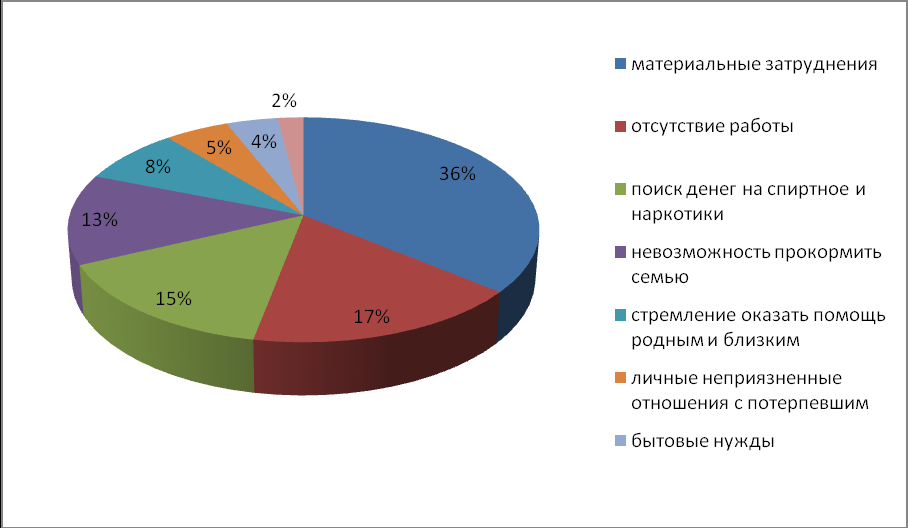 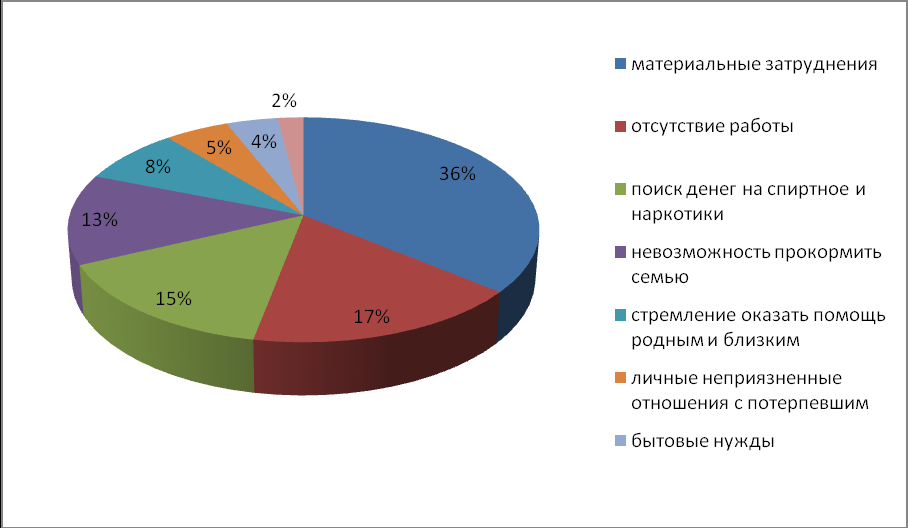 Рисунок 1 – Основные мотивы совершения краж6.3 Библиографические ссылки При написании работ автор обязан оформлять библиографические ссылки на источник, из которого заимствуется материал или отдельные результаты. Библиографическая ссылка подтверждает фактическую достоверность работы. Она указывает библиографические сведения о цитируемом, рассматриваемом, упоминаемом в тексте работы документе, необходимые и достаточные для его идентификации и поиска. Объектами составления библиографической ссылки являются все виды опубликованных и неопубликованных документов на любых носителях (в том числе электронные ресурсы локального или удаленного доступа), а также их составные части или группа документов. Согласно ГОСТ Р 7.0.5–2008 [1] автором могут быть выбраны и использованы в работе различные виды ссылок: по месту расположения: -подстрочные – даются под строками текста; -затекстовые (отсылки) – размещаются в тексте в квадратных скобках. по составу элементов описания: -полные – указываются все элементы описания документа; -краткие – приводятся основные элементы описания документа (используются только при наличии в тексте полной ссылки). по числу применения: -первичные – объект ссылки описывается впервые; -повторные – описание одного и того же документа повторяется несколько раз (используются только при наличии в тексте первичной ссылки). по количеству объектов ссылки: -одинарные - описывается один объект ссылки; -комплексные – дается описание группы документов.Автор имеет право выбора удобного для него варианта оформления ссылок, но на протяжении всей работы необходимо применять только один вид библиографических ссылок по месту расположения. Рекомендованный вид ссылок по месту расположения для магистерских диссертаций – подстрочные.6.3.1 Подстрочные ссылки При оформлении подстрочных ссылок допускается: - заменять двойной знак (точка и тире), разделяющий области библиографического описания, одинарным знаком (точка);- сокращать отдельные слова и словосочетания для всех элементов библиографической записи, кроме основного заглавия документа; - фамилии авторов, указанные перед названием документа, не повторять в сведениях об ответственности. Вместо общего объема документа в подстрочной ссылке следует указывать сведения о местоположении объекта ссылки, т.е. номер конкретной страницы. При оформлении ссылок на нормативно-правовые акты указывается официальное место опубликования НПА (см. разделы 7, 8). Пример: Описание в списке использованной литературы:Пантелеев И.А. Подозрение в уголовном процессе России : учеб. пособие / И. А. Пантелеев. – Екатеринбург : Изд-во Урал. юрид. ин-та МВД России, 2001. – 48 с. Описание в ссылке:Пантелеев И.А. Подозрение в уголовном процессе России : учеб. пособие. Екатеринбург, 2001. С. 5. Подстрочные библиографические ссылки оформляются как примечание, вынесенное из текста документа в конец страницы. Такие ссылки располагаются под текстом каждой страницы, отделяются от него пробелом в 1,5 интервала и строкой. Связь подстрочной ссылки с текстом осуществляется с помощью знака сноски, который набирается на верхнюю линию шрифта. Для оформления подстрочных ссылок используется меню «Вставка, ссылка, сноска» текстового редактора Microsoft Word. Оформление подстрочной ссылки производится c абзацного отступа (красная строка) 1,25 см., через 1 интервал, размер шрифта (кегль) не менее 10 (на 2 кегля меньше, чем шрифт основного текста), шрифт Times New Roman. При нумерации подстрочных библиографических ссылок следует применять единообразную сквозную нумерацию: - или по всему тексту, - или для каждой страницы текста.Примеры оформления подстрочных ссылокСсылка на нормативно-правовой акт:____________________1 О содержании под стражей подозреваемых и обвиняемых в совершении преступлений: федер. закон от 15 июля 1995 г. №103-ФЗ : (ред. от 28 дек. 2016 г.) // Российская газета. 1995. 20 июля.3 О содержании под стражей подозреваемых и обвиняемых в совершении преступлений: федер. закон от 15 июля 1995 г. №103-ФЗ [Электронный ресурс] : (ред. от 28 дек. 2016 г.) // КонсультантПлюс : справ. правовая система. Версия Проф. Электрон. дан. М., 2016. Доступ из локальной сети Науч. б-ки Том. гос. ун-та.Ссылка на книгу:____________________2 Елисеев С. А. Преступления против собственности по уголовному законодательству России (вопросы теории) : учеб. пособие. Томск, 1999. С. 32. Ссылка на статью в книге:____________________3 Уткин В. А. "Исправление", "ресоциализация", "социальная реабилитация"// Правовые проблемы укрепления российской государственности : [сборник]. Томск, 2011. Ч. 50. С. 58. Ссылка на статью в журнале:____________________4 Воронин О. В. О современном содержании прокурорского надзора // Вестн. Том. гос. ун-та. 2012. № 4. С. 14. Ссылка на „КонсультантПлюс“:____________________4 Конституция Российской Федерации [Электронный ресурс] : принята всенар. голосованием от 12 дек. 1993 г. : (с учетом поправок от 21 июля 2014 г. № 11-ФКЗ) // КонсультантПлюс : справ. правовая система. Версия Проф. Электрон. дан. М., 2014. Доступ из локальной сети Науч. б-ки Том. гос. ун-та.5 Уголовный кодекс Российской Федерации [Электронный ресурс] : федер. закон от 13 июня 1996 г. № 63 : (ред. от 17 апр. 2017 г.) // Там же.6Верещагина А. В. Конституционные основы уголовно-процессуального законодательства России [Электронный ресурс] // Сравнительное конституционное обозрение. 2004. № 4. Электрон. версия печат. публ. Доступ из справ. правовой системы „КонсультантПлюс“.Ссылка на электронный ресурс:____________________1 Проблемы судебной защиты трудовых прав [Электронный ресурс] // Согласно закону : юрид. портал. Электрон. дан. [Б. м., б. г.]. URL: http://www.underlaw.ru (дата обращения: 04.05.2014). 2 Воронин О. В. Производство по рассмотрению и разрешению вопросов, связанных с условно-досрочным освобождением [Электронный ресурс]: дис. ... канд. юрид. наук. Томск, 2004. 207 с. Электрон. версия печат. публ. Доступ из «Электронная библиотека: Библиотека диссертаций». 3 Справка об истории возникновения и развития ИТЛ и ГУЛАГа ОГПУ-НКВД-МВД СССР 25.05.1950 [Электронный ресурс] // Фонд Александра Н. Яковлева. Электрон. дан. [Б. м.], 2001-2016. URL: http://www.alexanderyakovlev.org/fond/issuesdoc/1009238 (дата обращения: 05.02.2016).4 Статистические данные [Электронный ресурс] // Министерство внутренних дел Российской Федерации. Электрон. дан. М., 2016. URL: http://www.mvd.ru/userfiles/file/statistics (дата обращения: 10.02.2016). Ссылка на архив____________________ 1 Дело № 1-77/12 // Архив Томского областного суда. 2012. 2 Об установлении порядка общения с несовершеннолетним ребенком // Архив Ленинского районного суда г. Томска. 2004. Д. 126. Если в тексте указан только автор документа, в подстрочной ссылке дается полное описание работы. Фамилия и инициалы автора произведения повторяются. Пример:В тексте:Как отмечают О.А. Зайцев и П.А. Смирнов, достаточно часто подозреваемые сначала допрашиваются в качестве свидетелей по обстоятельствам личного их участия в совершении преступления1. В подстрочной ссылке:_________________________ 1 Зайцев О. А., Смирнов П. А. Подозреваемый в уголовном процессе : монография. М., 2005. С. 5. Аналитическое описание документа в подстрочной ссылке допускается сокращать при условии, что оставшийся набор элементов обеспечивает поиск документа. Пример:В тексте:В этой связи уместно воспроизвести содержание ранее действовавшего п. 8 Постановления Пленума Верховного Суда РСФСР «О судебной практике по делам о грабеже и разбое» от 22 марта 1966 г. № 311, где было сказано, что «введение в организм потерпевшего опасных для жизни и здоровья сильнодействующих веществ с целью приведения его таким способом в беспомощное состояние и завладение государственным, общественным или личным имуществом должно квалифицироваться как разбой». В подстрочной ссылке:________________________ 1 Сборник постановлений Пленума Верховного Суда Российской Федерации. 1961- 1993. М., 1994. С. 214.6.3.2 Повторные подстрочные ссылки Повторная ссылка на один и тот же документ или его часть приводится в сокращенной форме при условии, что все необходимые библиографические сведения уже указаны в первичной ссылке. Выбранный прием сокращения библиографических сведений используется единообразно для всего текста. В повторной ссылке, содержащей запись на документ, созданный: - одним, двумя или тремя авторами, приводится фамилия(и) авторов и заглавие документа, номер тома (части, выпуска и т. п.) и страницы, которые используются в данном тексте; - четырьмя и более авторами, или на документ, в котором авторы не указаны, приводится заглавие документа, номер тома (части, выпуска и т. п.) и страницы. Допускается сокращать длинные заглавия, обозначая опускаемые слова многоточием с пробелом до и после. Пример:первичная 3 Прозументов Л. М. Несовершеннолетние: преступность, особенности уголовной ответственности. Томск, 2006. С. 40. повторная 11 Прозументов Л. М. Несовершеннолетние: преступность … С. 55. При последовательном расположении первичной и повторной ссылок текст повторной ссылки заменяется словами «Там же» или «Ibid» (ibidem) для документов на языках, применяющих латинскую графику. В повторной ссылке на другую цитату к словам «Там же» добавляется номер другой страницы. В повторной ссылке на другой том (часть, выпуск) документа к словам «Там же» добавляется номер тома (части, выпуска). Пример:первичная 18 Аверченко А. К., Лонь С. Л. Подозреваемый и реализация его прав в уголовном процессе. Томск, 2003. С. 19. повторная 19 Там же. С. 6. При непоследовательном расположении первичных и повторных ссылок в повторных ссылках не следующих за первичной ссылкой, указываются только начальные слова библиографического описания, т. е. фамилия (фамилии) одного, двух, трех авторов, а заглавие документа и следующие за ним повторяющиеся элементы заменяются словами «Указ. соч.» (указанное сочинение) или «Цит. соч.» (цитируемое сочинение); «Op. cit» (opus citato—цитированный труд) – для документов на языках, применяющих латинскую графику. В повторной ссылке на другую страницу к словам «Указ. соч.» добавляется номер страницы, в повторной ссылке на другой том (часть, выпуск и т.п.) документа к словам «Указ. соч.» добавляется номер тома. Примеры:первичная 1 Милюков С. Ф. Уголовное законодательство: опыт критического анализа. СПб., 2000. С. 221. повторная 5 Милюков С. Ф. Указ. соч. С. 285. первичная 2 Cohen M. L. Legal research in nutshell. St. Paul, 1996. P. 12. повторная 6 Cohen M. L. Op. сit. P. 15. первичная 5 Лунеев В. В. Преступность XX века. Мировой криминологический анализ. М., 1997. С. 206. повторная 7 Лунеев В. В. Цит. соч. С. 25.6.3.3 Комплексные ссылки Если объектов ссылки несколько, то они объединяются в одну комплексную библиографическую ссылку. Каждая из ссылок в составе комплексной ссылки оформляется по общим правилам. Библиографические ссылки, включенные в комплексную ссылку, отделяются друг от друга точкой с запятой с пробелами до и после. Несколько объектов в одной ссылке располагаются в алфавитном порядке либо на каждом языке отдельно (по алфавиту названий языков, сначала в кириллице, потом в латинице). Например: 1 Линовский В. Н. Исследование начал уголовного права, изложенных в Уложении царя Алексея Михайловича. Одесса, 1847. С. 5; Сергеевич В. И. Лекции и исследования. СПб., 1889. С. 288; Тиктин Н. И. Византийское право как источник Уложения. Одесса, 1898. С. 48. Если в комплексную ссылку включены подряд ссылки на работы одних и тех же авторов, то во второй и последующих ссылках фамилия (фамилии) могут быть заменены их словесными эквивалентами «Его же», «Еѐ же», «Их же» или – для документов на языках, применяющих латинскую графику, – «Idem», «Eadem», «Iidem». 6.3.4 Затекстовые ссылки (отсылки) Если описание цитируемого или используемого документа включено в список использованной литературы и пронумеровано, то связь с текстом оформляется отсылкой, которую приводят в квадратных скобках в строку с текстом документа. В отсылке указывается номер, под которым дано полное описание документа в списке. Например: А. Б. Евстигнеев [13] и В. Е. Гусев [27] считают, что … Если заимствуется идея, общая для разных работ одного или нескольких авторов, то в скобках указываются только номера этих работ. Например: Ряд авторов [59, 67, 82] считают, что… Если ссылаются на определенный фрагмент текста документа, то отсылка оформляется следующим образом. Например: В своей книге В. А. Уткин [20, с. 29] писал: «......................». В отсылке на многотомное (многочастное) издание пишется номер тома (выпуска, части и т.п.).Например: [18, т. 1, с. 75].7 Оформление списка использованных источников и литературы 7.1 Общие требования Список использованных источников и литературы является органической частью любой исследовательской работы. Он помещается после основного текста ВКР и позволяет автору документально подтвердить достоверность и точность приводимых в тексте заимствований: цитат, идей, фактов, таблиц, иллюстраций, формул, текстов памятников и других документов, на основе которых строится исследование. Список использованной литературы показывает глубину и широту изучения темы, демонстрирует эрудицию и культуру исследователя. Каждый документ, включенный в список использованных источников и литературы, должен быть описан в соответствии с требованиями стандартов "Системы стандартов по информации, библиотечному и издательскому делу" (СИБИД): ГОСТ 7.1–2003 [3], ГОСТ 7.80–2000 [7], ГОСТ 7.82–2001 [4], ГОСТ 7.12 93 [10], ГОСТ 7.11 2004 [2]. Форматирование списка – это последний этап в оформлении списка. Каждый документ в списке литературы должен быть оформлен с абзацного отступа (красная строка), отступ справа и слева должен быть равен 0 см., интервал перед и после - 0 пт. 7.2 Схема расположения источников и литературы в списке В списке использованных источников и литературы вначале необходимо расположить нормативные источники, на которых строилось научное исследование, а затем располагается литература в алфавитном порядке. Это схема (порядок) расположения источников и литературы. Не надо выделять отдельные рубрики внутри списка, а в каждой рубрике делать отдельную нумерацию. Нумерация списка должна быть сквозная через весь список использованных источников и литературы.Официально-документальные издания:Конституция, кодексы, законы, указы, постановления и распоряжения высших, региональных и муниципальных органов государственной власти Российской Федерации;Международные нормативно-правовые акты;Законодательные материалы и другие правовые документы государственных организаций России (до 1917 г.) и зарубежных стран.Внутри этого раздела документы располагают в определенной последовательности: по значимости (Конституция, законы, указы … ), а внутри по дате принятия документа или по алфавиту названия документа.Источники:Статистические сборники, ежегодники, материалы статистических органов;Документальные материалы центральных и местных архивных учреждений.Научные документы:Монографии, сборники статей, авторефераты диссертаций, депонированные рукописи, учебные пособия, статьи из сборников, научных журналов, продолжающихся изданий в общем алфавите на русском языке, а затем на других иностранных языках.Электронные ресурсы располагают в общем порядке вместе с печатными документами.Например: СПИСОК ИСПОЛЬЗОВАННЫХ ИСТОЧНИКОВ И ЛИТЕРАТУРЫКонституция Российской Федерации: принята всенар. голосованием от 12 дек. 1993 г. : (с учетом поправок от 21 июля 2014 г. № 11-ФКЗ) // Собр. законодательства Рос. Федерации. – 2014. – № 31. – Ст. 4398. Уголовный процессуальный кодекс Российской Федерации [Электронный ресурс] : федер. закон от 18 дек. 2001 г. № 174-ФЗ : (ред. от 17 апр. 2017 г.) // КонсультантПлюс : справ. правовая система. − Версия Проф. − Электрон. дан. − М., 2017. − Доступ из локальной сети Науч. б-ки Том. гос. ун-та.О содержании под стражей подозреваемых и обвиняемых в совершении преступлений [Электронный ресурс] : федер. закон от 15 июля 1995 г. №103-ФЗ : (ред. от 28 дек. 2016 г.) // КонсультантПлюс : справ. правовая система. − Версия Проф. − Электрон. дан. − М., 206. − Доступ из локальной сети Науч. б-ки Том. гос. ун-та.Основы уголовного судопроизводства СССР и союзных республик: закон СССР от 25 дек. 1958 г. // Ведомости Верховного Совета СССР. – 1959. – №1. – Ст. 15. – Утратил силу. Абдуллоев П. С. Понятие доказательства в уголовно-процессуальном праве России (актуальные вопросы) [Электронный ресурс] // Вестн. Моск. ун-та. Сер. 11, Право. – 2012. – № 2. – С. 99-109. – Электрон. версия печат. публ. – Доступ из науч. электрон. б-ки «eLIBRARY.RU». Аверченко А. К. Подозреваемый и реализация его прав в уголовном процессе / А. К. Аверченко, С. Л. Лонь. – Томск : Изд-во НТЛ, 2003. – 196 с. Бабаев В. К. Презумпции в советском праве / В. К. Бабаев. – Горький, 1974. – 143 с. История законодательства СССР и РСФСР по уголовному процессу и организации суда и прокуратуры : сб. док. – М., 1955. – 324 с. Кайгородова Ю. Е. Уведомление в российском уголовном судопроизводстве : автореф. дис. … канд. юрид. наук / Ю. Е. Кайгородова. – Омск, 2005. – 34 с. Рощин В. Н. Положение подозреваемого в советском в уголовном процессе // Сов. гос-во и право. – 1957. – № 9. – С. 33-36. Таран А. С. Международно-правовые нормы и судебная практика как источники уголовно-процессуального права России [Электронный ресурс] : дис. … канд. юрид. наук. – Самара, 2000. – 224 с. – Электрон. версия печат. публ. – Доступ из «Электронная библиотека: Диссертации». Уголовно-процессуальное право Российской Федерации : учебник / Л. Н. Башкатов [и др.] ; отв.ред. И. Л. Петрухин, И. Б. Михайловская. – 3-е изд., перераб. и доп. – М. : Проспект, 2010. – 520 с. 8 Библиографическое описание документов в списках 8.1 Схема описания документов в целом Библиографическое описание – это совокупность сведений о документе, приведенная по определенным правилам, которые устанавливает стандарт, и необходимая для характеристики документа и его поиска. Элементы библиографического описания, объединенные в области, разделяют между собой двойным знаком точка тире. В каждой области элементы описания приводят в определенной последовательности и отделяют друг от друга соответствующими разделительными знаками. Обязательные элементы библиографического описания в схемах выделены жирным шрифтом. Схема описания документа:Заголовок описания. Область заглавия и сведений об ответственности. – Область издания. – Область выходных данных. – Область физической характеристики. – (Область серии). – Область примечания. Элементы и знаки описания документа:Фамилия и инициалы первого автора. Основное заглавие : добавочное заглавие / Инициалы и фамилии первого, второго, третьего автора ; редактора, составителя, переводчика ; название коллективного автора (учреждения, партии, общественной организации, органа власти). – Сведения о переиздании. – Место издания : Название издательства, год издания. – Количество страниц (дисков, кассет, карт). – (Название серии). – Дополнительная информация. Описание нормативно-правового акта:Общие правила описания нормативно-правового акта: указание исключительно на официальный источник опубликования; расположение по иерархии (юридической силе) и в хронологической последовательности (акты, равные по юридической силе, следует располагать по дате принятия: от ранее принятых к принятым позднее). Недействующие НПА (утратившие силу) следует указывать не в числе действующих нормативных правовых актов (по вышеуказанным принципам расположения), а приводить в конце списка с указанием «Утратил силу».Библиографическое описание нормативно-правового акта состоит из двух частей: 1) описание самого нормативного акта; 2) описание официального источника опубликования данного документа. При описании самого нормативно-правового акта сначала указывается его официальное название (без кавычек!), затем ставится знак двоеточие (:), после которого без каких-либо знаков препинания перечисляются сведения о виде акта (ФЗ, закон РСФСР, постановление, указ), дате его принятия и номер. Например: О финансовой аренде (лизинге): ФЗ от 29.10.1998 г. № 164-ФЗ или О финансовой аренде (лизинге): федеральный закон от 29.10.1998 г. № 164-ФЗ; Правила продажи отдельных видов товаров: утв. постановлением Правительства РФ от 19.01.1998 г. № 55.Если в нормативно-правовой акт вносились изменения и дополнения, то в библиографическом описании следует указать только последнюю редакцию НПА. Одним из основных требований, предъявляемых к оформлению работ, является единообразие описания соответствующих источников, поэтому если при описании однажды использована аббревиатура «ФЗ», а не полное название «федеральный закон», то указанное сокращение должно быть применено при описании всех федеральных законов, включенных в библиографический список.Описание официального источника опубликования использованного в работе нормативного акта включает в себя следующие части (области): название издания, год издания, номер (для журнала) или дату и месяц (для газеты), номер статьи (для журнала).Статья журнала указывается в виде сокращения «Ст.» (с «большой» буквы) с указанием номера статьи без использования знака «№».Например: СЗ РФ. – 1998. – № 29. – Ст. 3400; Рос. газ. – 2001. – 28 февр.Если в нормативно-правовой акт вносились изменения и дополнения, на библиографическом описании официального источника опубликования это не отражается – во всех случаях указываются только данные об издании первоначальной редакции документа.Если нормативно-правовой акт официально опубликован не был, допускается ссылка на сетевой электронный ресурс с указанием после описания самого НПА (перед двумя косыми чертами) в квадратных скобках «Электронный ресурс», а в конце библиографического описания в круглых скобках: «Документ опубликован не был». Например: Об оставлении без удовлетворения заявления о признании частично незаконными пунктов 46 и 47 Правил оказания услуг телефонной связи: решение ВС РФ от 02.08.2000 г. № ГКПИ 00-617, утв. постановлением Правительства РФ от 26.09.1997 г. № 1235 [Электронный ресурс] // Доступ из справ. правовой системы «КонсультантПлюс». (Документ опубликован не был).8.2 Примеры описания документов в целом 8.2.1 Книги и брошюры Книги одного автораУткин В. А. Уголовно-исполнительное право : учеб.-метод. комплекс / В. А. Уткин. – 3-е изд., испр. и доп. – Томск : Изд-во НТЛ, 2011. – 117 с. Мейер Д. Ю. Русское гражданское право : чтения / Д. Ю. Мейер ; под ред. А. И. Вицына. 10-е изд. – СПб. : Тип. Мартынова, 1915. – 640 с. Соколовская Н. С. Роль суда в состязании сторон по уголовно-процессуальному законодательству Российской Федерации / Н. С. Соколовская. – Томск : Изд-во Том. ун-та, 2006. – 125 с. Hoffmann G. McCord. Copyright in cyberspace : questions and answers for librarians / G. McCord Hoffmann. – N. Y. : Neal-Schuman Publishers, 2001. – 173 р. Книги двух авторовСмирнов А. В. Уголовный процесс : учеб. для вузов / А. В. Смирнов, К. Б. Калиновский. – 2-е изд. – СПб. : Литер, 2005. – 509 с. Гаухман Л. Д. Ответственность за преступления против собственности / Л. Д. Гаухман, С. В. Максимов. – 3-е изд., испр. – М. : ЮрИнфоР, 2002. – 310 с. Bently L. Intellectual property law / L. Bently, B. Sherman. – 2 th ed.– N. Y. : Oxford University Press, 2004. – 283 р. Книги трех авторовГромов Н. А . Уголовный процесс России : учебник / Н. А. Громов, В. А. Пономаренко, Ю. В. Франциферов. – М. : Юрайт, 2001. – 555 с. Голубовский В. Ю. Выявление и раскрытие мошенничества / В. Ю. Голубовский, В. М. Егоршин, К. В. Сурков. – СПб. : Лань, 2001. – 63 с. Антонян Ю. М. Психология преступления и наказания / Ю. М. Антонян, М. И. Еникеев, В. Е. Эминов. – М. : Пенатес-Пенаты, 2000. – 454 с. Книги более трех авторовИстория государства и права России : учебник / В. М. Клеандрова [ и др.] ; отв. ред. Ю. П. Титов. – М. : Проспект, 2003. – 541 с. Недвижимость в Швеции (законодательство и сравнительный анализ) : практ. пособие / В. А. Дорошкевич [и др.]. – Минск, 2004. – 119 с. Криминологические и уголовно-правовые проблемы наказания / У. С. Джекебаев [и др.]. – Алма-Ата : Наука, 1983. – 207 с. 25 СборникиИсточники права : проблемы создания, систематизации и реализации : межвуз. сб. ст. / под ред. В. Я. Музюкина, В. В. Сорокина. – Барнаул, 2007. –  304 с. Правовые проблемы укрепления российской государственности : сб. ст. / ред. В. А. Уткин, С. А. Елисеев. – Томск : Изд-во Том. ун-та, 2010. – Ч. 47. – 243 с. Судебная практика по практика по гражданским делам : [сб.] / сост. Е. Н. Романенкова. – 2-е изд., перераб. и доп. – М. : Проспект, 2008. – 650 с. Многотомные изданияГражданское право : в 3 т. / отв. ред. А. П. Сергеев, Ю. К. Толстой. – М. : ТК Велби : Проспект, 2004. – Т. 1. – 796 с. ; Т. 2. – 848 с. Фойницкий И. Я. Курс уголовного судопроизводства : в 2 т. / И. Я. Фойницкий. – СПб. : Альфа, 1996. – Т. 1. – 607 с. Российское законодательство X–XX веков : в 9 т. – М. : Юрид. лит., 1985. – Т. 2 : Законодательство периода образования и укрепления Русского централизованного государства. – 1132 с. Методические пособияПрокурорская практика : учеб.-метод. пособие для студентов юрид. ин-та Том. гос. ун-та / сост. : О. В. Воронин, Д. А. Мезинов. – Томск, 2006. – 28 с. 8.2.2 Стандарты ГОСТ 7.1–2003. Библиографическая запись. Библиографическое описание. Общие требования и правила составления. Взамен ГОСТ 7.1 84, ГОСТ 7.16 79, ГОСТ 7.18 79, ГОСТ 7.34 81, ГОСТ 7.40 82 ; введ. 2004 07 01. М. : Изд-во стандартов, 2004. 48 с. (Система стандартов по информации, библиотечному и издательскому делу). Реферат и аннотация : ГОСТ 7.9 95. – Взамен ГОСТ 7.9 77 ; введ. 2001 07 97. – Минск : Изд-во стандартов, 1996. – 7 с. (Система стандартов по информации, библиотечному и издательскому делу). 8.2.3 Авторефераты диссертаций и диссертации Автореферат диссертацииПрозументов Л. М. Принцип опоры на положительное и его воплощение в исправительно-трудовом праве и деятельности ИТУ : автореф. дис. …канд. юрид. наук / Л. М. Прозументов. – Томск, 1984. – 20 с. 26 ДиссертацияКарелин Д. В. Принудительные меры воспитательного воздействия как альтернатива уголовной ответственности : дис. … канд. юрид. наук. / Д. В. Карелин. – Томск, 2001. – 258 с. Уткин В. А. Правовые основы участия общественности и трудовых коллективов в предупреждении рецидива преступлений среди осужденных без лишения (ограничения) свободы и судимых : дис. … д-ра юрид. наук / В. А. Уткин. – Томск, 1990. – 534 с. 8.3 Описание составной части документа 8.3.1 Нормативные акты из официальных изданий Конституция Российской Федерации : принята всенар. голосованием от 12 дек. 1993 г. : (с учетом поправок от 21 июля 2014 г. № 11-ФКЗ) // Собр. законодательства Рос. Федерации. – 2014. – № 31. – Ст. 4398. О статусе судей в Российской Федерации : федер. закон Рос. Федерации от 26 июня 1992 г. № 3132-2 // Рос. газ. – 1992. – 29 июля. – С. 5-6. Об акционерных обществах : федер. закон Рос. Федерации от 26 дек. 1996 г. № 208 // Собр. законодательства Рос. Федерации. – 1996. – № 1. – Ст. 1. Об утверждении Основ исправительно-трудового законодательства Союза ССР и союзных республик : закон СССР от 11 июля 1969 г. № 4074-VII // Ведомости Верховного Совета СССР. – 1969. – № 29. – Ст. 247. – Утратил силу. 8.3.2 Составная часть книги из сборникаМрочек-Дроздовский П. Памятники русского права времени местных законов // Собрание важнейших памятников по истории русского права. – М., 1993. – С. 168-268. Хаскельберг Б. Л. Правовое значение государственной регистрации сделок с недвижимым имуществом // Правовые проблемы укрепления российской государственности : сб. ст. / под. ред. В. Ф. Воловича. – Томск, 2000. – Ч. 5. – С. 290. Игнатов А. Н. Классификация насильственных преступников и ее критерии / А. Н. Игнатов, Г. М. Резник, С. Б. Соболева // Типология личности преступника и индивидуальное предупреждение преступлений : (сб. науч. тр.). – М., 1979. – С. 31–52. из материалов научной конференцииУткин В. А. Предпосылки развития альтернативных санкций: "Медиана" проекта // Развитие альтернативных санкций в российской уголовной юстиции: опыт и перспективы : сб. материалов междунар. конф. Москва, 29-30 мая, 2002. – М., 2002. – С. 22-31. Коломенцев Д. В. Исторический опыт тюремных преобразований в России во второй половине Х1Х века / Д. В. Коломенцев, Е. Г. Михеенков // Уголовная и уголовно- исполнительная политика в современной России: проблемы формирования и реализации : тез. междунар. науч.-практ. конф. Вологда, 14-15 дек. 2006 г. : в 2 ч. – Вологда, 2006. – Ч. 1. – С. 134-137. из справочных изданийГосударство // Юридическая энциклопедия / под общ. ред. М. Ю. Тихомирова. – 5-е изд., доп. и перераб. – М., 2007. – С. 210-211. из многотомного изданияУстав о наказаниях, налагаемых мировыми судьями 1864 г. // Рос. законодательство Х-ХХ веков. – М., 1991. – Т. 8 : Судебная реформа. – С. 120-251. 8.3.3 Статьи из периодических изданий Пропостин А. А. Прогрессивная система исполнения лишения свободы в свете Концепции уголовно-исполнительной системы // Вестн. Том. гос. ун-та. Право. – 2012. – № 2. – С. 45-54. Реймер А. А. Содержание и основные этапы реформирования уголовно- исполнительной системы // Вед. уголовно-исполнительной системы. – 2009. – № 12. – С. 3-5. Голубцов В. Г. Разграничение публичной собственности и государственная регистрация прав : коллизии законодательного регулирования и проблемы правоприменения // Закон. – 2007. – № 10. – С. 167-172. Поляков П. А. К вопросу об обычае делового оборота как источнике гражданского права России / П. А. Поляков, В. В. Ковязин, И. В. Соколова // Вестн. СПб. ун-та МВД России. – 2006. – № 3. – С. 178-184. Trinidade F. A. Mental distress // Oxford f. of. Legal Studies. – 1986. – Vol. 6, № 2. – P. 22. Jean-Jacques Herings P. Harmonization of private law on a global level / P. Jean-Jacques Herings, A. J. Kanning // International Review of Law and Economics. – 2008. – Vol. 28, is. 4. – P. 256-262. 8.3.4 Материалы из архивов Главное управление местами заключения Министерства юстиции Российского правительства. г. Омск (нояб. 1918-янв. 1920 гг.) // Государственный архив Российской Федерации. – Ф. Р. 827. – Оп. 8. – Д. 5, 7. Томская губернская тюрьма // Государственный архив Томской области. – Ф. 300. – Оп. 1. – Д. 1, 2, 5, 9, 11, 20, 52. Дело № 1-77/12 // Архив Томского областного суда. – 2012. Об установлении порядка общения с несовершеннолетним ребенком // Архив Ленинского районного суда г. Томска. – 2004. – Д. 126. 28 8.4 Описание электронного ресурса 8.4.1 Электронные ресурсы в целом Схема описания электронного ресурсаОбласти описания электронного ресурсаЗаголовок описания. Область заглавия и сведений об ответственности. – Область издания. – Область вида и объема ресурса. – Область выходных данных. – Область физической характеристики. – Область серии. – Область примечаний. Элементы и знаки описания электронного ресурсаФамилия и инициалы первого автора. Основное заглавие [Общее обозначение материала] = Параллельное заглавие на другом языке : сведения, относящиеся к заглавию / сведения об ответственности. – Вид и объем ресурса. – Место издания или изготовления : имя издателя или изготовителя, дата издания или изготовления. – Специфическое обозначение материала и количество физических единиц : другие физические характеристики – (Заглавие серии или подсерии ; номер выпуска серии или подсерии). – Примечания. После основных сведений об электронном ресурсе (автор, заглавие, место и год издания и т.п.) в примечании в следующей последовательности могут быть указаны: - системные требования, когда для доступа к электронному ресурсу требуется специальное программное обеспечение, например, Power Point; - сведения об ограничении доступа, если электронные ресурсы из локальных сетей, а также на полнотекстовые БД, доступ к которым должен быть оплачен на договорной основе или по подписке; - дата обновления документа или дата пересмотра электронного ресурса, если она указана; - примечание о режиме доступа, допускается заменять аббревиатурой «URL» (Uniform Resource Locator – унифицированный указатель ресурса); - информация о протоколе доступа к сетевому ресурсу (ftp, http и т.п.); - электронный адрес в формате унифицированного указателя ресурса; - «дата обращения» указывается в круглых скобках после знака двоеточие и включает в себя число, месяц и год. Примеры: Интернет ресурсыПрезидент России [Электронный ресурс] // Администрация Президента Рос. Федерации. – Электрон. дан. – [М., 2017]. – URL: http://www.kremlin.ru/ (дата обращения: 06.01.2014). Все о праве [Электронный ресурс] : компас в мире юриспруденции : информ.- образовательный юрид. портал. – Электрон. дан. – [М.], 2003–2012. – URL: http://www.allpravo.ru/ (дата обращения: 06.01.2014). Юридическая научная библиотека издательства «Спарк». – Электрон. дан. – [М.], 2014. – URL: http://www.lawlibrary.ru (дата обращения: 06.01.2014). 29 8.4.2 Составная часть электронного ресурса Из «КонсультантПлюс» и «Гарант»Конституция Российской Федерации [Электронный ресурс] : принята всенар. голосованием от 12 дек. 1993 г. : (с учетом поправок от 21 июля 2014 г. № 11-ФКЗ) // КонсультантПлюс : справ. правовая система. – Версия Проф. – Электрон. дан. – М., 2014. – Доступ из локальной сети Науч. б-ки Том. гос. ун-та.Гражданский Кодекс Российской Федерации. Часть 1 [Электронный ресурс] : федер. закон от 30 нояб. 1994 г. № 51-ФЗ : (ред. от 27 марта 2017 г.) // КонсультантПлюс : справ. правовая система. – Версия Проф. – Электрон. дан. – М., 2017. – Доступ из локальной сети Науч. б-ки Том. гос. ун-та.Уголовный кодекс Российской Федерации [Электронный ресурс] : федер. закон от 13 июня 1996 г. № 63 : (ред. от 17 апр. 2017 г.) // КонсультантПлюс : справ. правовая система. – Версия Проф. – Электрон. дан. – М., 2017. – Доступ из локальной сети Науч. б-ки Том. гос. ун-та.Шпачева Т. В. Обобщение судебной практики по применению исковой давности [Электронный ресурс] // Арбитражные споры. – 2007. – № 2. – Электрон. версия печат. публ. – Доступ из справ. правовой системы «КонсультантПлюс». О государственной гражданской службе Томской области [Электронный ресурс] : закон Том. обл. от 9 дек. 2005 г. № 231-ОЗ : (ред. от 6 янв. 2013 г.) // КонсультантПлюс : справ. правовая система. – Томская область. – Электрон. дан. – М., 2013. – Доступ из локальной сети Науч. б-ки Том. гос. ун-та. Рыжаков А. П. Комментарий к Федеральному закону от 25 июня 2012 года № 86-ФЗ „О внесении изменений в Арбитражный процессуальный кодекс Российской Федерации в связи с совершенствованием упрощенного производства [Электронный ресурс] // КонсультантПлюс : справ. правовая система. – Комментарии законодательства. – Электрон. дан. – М., 2012. – Доступ из локальной сети Науч. б-ки Том. гос. ун-та. Обзор кассационной и надзорной практики по гражданским делам за 2002 г. [Электронный ресурс] : (извлечение) // Гарант : информ.-правовое обеспечение. – Судебная практика. – Электрон. дан. – М., 2012. – Доступ из локальной сети Науч. б-ки Том. гос. ун-та. Обзор судебной практики Верховного Суда Российской Федерации за 4 квартал 2011 г. [Электронный ресурс] : судебная практика по уголовным делам // КонсультантПлюс : справ. правовая система. – Судебная практика. – Электрон. дан. – М., 2011. – Доступ из локальной сети Науч. б-ки Том. гос. ун-та. Постановление Федерального Арбитражного суда Западно-Сибирского округа [Электронный ресурс] от 21 нояб. 2012 г. по делу № А67-3103/2012 // КонсультантПлюс : справ. правовая система. – Судебная практика. – Электрон. дан. – М., 2012. – Доступ из локальной сети Науч. б-ки Том. гос. ун-та. Часть сайтаТомский государственный университет [Электронный ресурс] // Википедия : свободная энцикл. – Электрон. дан. – [Б. м.], 2016. – URL: http://ru.wikipedia.org/wiki/ wiki/Томский_государственный_университет (дата обращения: 08.03.2016). Определение о принятии искового заявления к производству, подготовке дела к судебному заседанию и назначении предварительного судебного заседания Арбитражного суда Томской области. Дело А67-111/2012 [Электронный ресурс] // Высший Арбитражный Суд Российской Федерации. – Электрон. дан. – М., 2016. – URL: http://kad.arbitr.ru/PdfDocument/ebd3e419-1289-482e-a555-72025803982d/A67-111- 2012_20111214_Opredelenie.pdf (дата обращения: 03.01.2016). Концепция развития уголовно–исполнительной системы Российской Федерации до 2020 года [Электронный ресурс] : распоряжение правительства Рос. Федерации от 14 окт. 2010 г. № 1772-Р // Федеральная служба исполнения наказаний. – Электрон. дан. – М., 2003- 2016. – URL: http://fsin.su/document/index.php?ELEMENT_ID=6663 (дата обращения: 25.03.2016). Васяев А. А. Письменная правовая позиция адвоката–защитника как способ реагирования относительно производимых следователем, дознавателем, судом процессуальных действий [Электронный ресурс] // Международная Ассоциация Содействия правосудию. – Электрон. дан. – [Б. м.], 2010-2013. – URL: http://www.iuaj.net/node/411 (дата обращения: 15.03.2016). Давлетов А. Специалист в уголовном процессе: новые возможности и проблемы [Электронный ресурс] // Lawmix. Власть и бизнес. – Электрон. дан. – [Б. м.], 2005-2016. – URL: http://www.lawmix.ru/comm/3709/ (дата обращения: 15.02.2016). Жеребцова Т. И. Участие защитника в собирании доказательств на стадии предварительного расследования: теоретический аспект [Электронный ресурс] // Международная Ассоциация Содействия правосудию. – Электрон. дан. – [Б. м.], 2010-2016. – URL: http://www.iuaj.net/lib/konf–MASP/zerebctova.htm (дата обращения: 15.01.2016). Ляхов Ю. А. Следственный эксперимент в уголовном судопроизводстве [Электронный ресурс] / Ю. А. Ляхов, О. А. Луценко, Ю. Б. Чупилкин // Уголовный процесс : сайт Константина Калиновского. – Электрон. дан. – [Б. м., б. г.]. – URL: http://kalinovsky– k.narod.ru/b/sledeksperiment_2006/index.htm (дата обращения: 15.01.2016). Дело №1–274/12 [Электронный ресурс] // РосПравосудие. – Электрон. дан. – [Б. м., б. г.]. – URL:https://rospravosudie.com (дата обращения: 04.01.2016). Brownlie I. Principles of public international law [Electronic resource] // StephanKinsella.com. Austro-Anarchist Libertarian Legal Theory. – Electronic data. – [S. l.], 2012- 2016. – URL: http://www.stephankinsella.com/wp-content/uploads/texts (access date: 20.01.2016). Carpenter B. Architectural Principles of the Internet [Electronic resourse] // Сoast. Content aware seaching retrieval and sTreaming. – Electronic data. – [S. l.], 2016. – URL: http://www.coast-fp7.eu/public/FIABook2012_68-80.pdf (access date: 24.03.2016). 31 Электронная версия печатной публикацииЗаконы великого князя Иоана Васильевича и судебник царя и великого князя Иоана Васильевича [Электронный ресурс]. – М. : Синодальная типография, 1878. – 112 с. – Электрон. версия печат. публ. – URL: http://forum.yurclub.ru/index.php?app=downloads& showfile=7297 (дата обращения: 01.03.2016). Синичкин А. А. Оценка степени исправления осужденных к лишению свободы [Электронный ресурс] : дис. … канд. юрид. наук / А. А. Синичкин. – М., 2003. – 260 с. – Электрон. версия печат. публ. – Доступ из „Электронная библиотека: Диссертации. Андреева О. А. О необходимости стадии возбуждения уголовного дела в современном уголовном процессе России [Электронный ресурс] // Вестн. Том. гос. ун-та. – 2012. – № 356. – С. 109-112. – Электрон. версия печат. публ. – Доступ из науч. электрон. б- ки «eLIBRARY.RU». Маслов И. Адвокатское расследование [Электронный ресурс] // Законность. – 2004. – № 10. – С. 34-38. – Электрон. версия печат. публ. – URL: http://www.lawmix.ru/comm/2449/ (дата обращения: 14.05.2013). Елисеев С. А. Зарубежная криминологическая мысль о причинах имущественной преступности: очерк истории [Электронный ресурс] // Сиб. юрид. вестн. – 2012. – № 1. – С. 73-79. – Электрон. версия печат. публ. – Доступ из локальной сети Науч. б-ки Том. гос. ун- та. Шейфер С. А. Доказательства и доказывание по уголовным делам [Электронный ресурс] : проблемы теории и правового регулирования. – Тольятти : Изд-во Волж. ун-та им. В. Н. Татищева, 1997. – 92 с. – Электрон. версия печат. публ. – URL: http://www.ex– jure.ru/law/news.php?newsid=38 (дата обращения: 15.02.2016). Jean-Jacques Herings P. Harmonization of private law on a global level [Electronic resource] / P. Jean-Jacques Herings, A. J. Kanning // International Review of Law and Economics. – 2008. – Vol. 28, is. 4. – P. 256-262. – The electronic version of the printing publication. – Access from «ScienceDirect». Carrillo Salcedo J. A. Reflections on the Existence of a Hierarchy of Norms in International Law [Electronic resource] // European Journal of International Law. – 1997. – Vol. 8, № 4. – The electronic version of the printing publication. – URL: http://www.ejil.org/pdfs/8/4/786.pdf (access date: 25.02.2016).СПИСОК ИСПОЛЬЗОВАННЫХ ИСТОЧНИКОВ И ЛИТЕРАТУРЫ1. ГОСТ Р 7.0.5–2008. Библиографическая ссылка. Общие требования и правила составления. – Введ. 2009–01–01. – М. : Стандарт информ, 2008. – 18 с. – (Система стандартов по информации, библиотечному и издательскому делу). 2. ГОСТ 7.11–2004. Библиографическая запись. Сокращение слов и словосочетаний на иностранных европейских языках. – Взамен ГОСТ 7. 11 – 78 ; введ. 2005 – 09 – 01. – М. : Стандартинформ, 2005. – 82 с. – (Система стандартов по информации, библиотечному и издательскому делу). 3. ГОСТ 7.1–2003. Библиографическая запись. Библиографическое описание. Общие требования и правила составления. – Взамен ГОСТ 7. 1 – 84 ; введ. 2002 – 07 – 02. – М. : Изд-во стандартов, 2004. – 48 с. – (Система стандартов по информации, библиотечному и издательскому делу). 4. ГОСТ 7.82–2001. Библиографическая запись. Библиографическое описание электронных ресурсов: Общие требования и правила составления. – Введен 2002 – 07– 01. – Минск : Изд-во стандартов, 2001. – 31 с. – (Система стандартов по информации, библиотечному и издательскому делу). 5. ГОСТ 7.83–2001. Электронные издания. Основные виды и выходные сведения. – Введ. 2001–07–02. – М. : Изд-во стандартов ; Минск : Межгос. совет по стандартизации, метрологии и сертификации, [2002]. – 13 с. – (Система стандартов по информации, библиотечному и издательскому делу). 6. ГОСТ 7.32–2001. Отчет о научно-исследовательской работе. Структура и правила оформления. – Взамен ГОСТ 7.32–91 ; введ. 2001–07–01 ; с изм. 2005–12–01. – М. : Изд-во стандартов ; Минск : Межгос. совет по стандартизации, метрологии и сертификации, [2001]. – 15 с. – (Система стандартов по информации, библиотечному и издательскому делу). 7. ГОСТ 7.80–2000. Библиографическая запись. Заголовок. Общие требования и правила составления. – Введ. 2001–07–01. – М. : Изд-во стандартов, 2000. – 7 с. 8. ГОСТ 2.105–95. Единая система конструкторской документации. Общие требования к текстовым документам. – Взамен ГОСТ 2.105–79, ГОСТ 2.906–71 ; введ. 96– 07–01. – Минск : Изд-во стандартов, 1995. — 37 с. 9. ГОСТ 7.9–95. Реферат и аннотация. – Взамен ГОСТ 7.9–77 ; введ. 97–07–01. – Минск : Изд-во стандартов, 1996. – 7 с. – (Система стандартов по информации, библиотечному и издательскому делу). 10. ГОСТ 7.0.12–2012. Библиографическая запись. Сокращение слов и словосочетаний на русском языке. Общие требования и правила. – М. : Стандартинформ, 2012. – 24 с. – (Система стандартов по информации, библиотечному и издательскому делу). 11. СТО ТГУ 003–2006. Положение о порядке организации и оформления дипломных работ в Томском государственном университете : стандарт организации. – Взамен СТП ТГУ 001–1987 ; введ. 2006–11–10. – Томск, 2006. – 39 с. 12. Процесс подготовки, разработки, написания и оформления выпускных квалификационных работ (ВКР) : ДП СМК НУ ТГУ от 25.08.2014. – Введ. 2010–10–01. – Томск, 2010. – 52 с. 13. Библиографическое описание документа : общие требования и правила составления : рекомендации : Р ТГУ–НБ–001–2010. – Введ. 2010–11–01. – Томск, 2010. – 55 с. 14. Аналитико-синтетическая переработка информации // Электронные документы : содержание и использование в публичных библиотеках : справочник. – СПб., 2007. – С. 418- 467. 15. Основы информационной культуры [Электронный ресурс] : учеб.-метод. комплекс / С. М. Григорьевская, Е. Ю. Кичигина, В. С. Крылова, Е. Н. Митрофанова // Ин-т дистанц. образования Том. гос. ун-та. – Электрон. дан. – [Томск], 2007. – Доступ из локальной сети Том. гос. ун-та. – URL: http://ido.tsu.ru/ iop_res2/osnoviinfcult/fcult/ (дата обращения: 19.08.2014). 16. Содержание и оглавление // Справочник издателя и автора : ред.-изд. оформление издания / А. Э. Мильчин, Л. К. Чельцова. – 2-е изд., испр. и доп. – М., 2005. – С. 347–378. ПРИЛОЖЕНИЕ АОбразец оформления титульного листаМинистерство образования и науки Российской ФедерацииНАЦИОНАЛЬНЫЙ ИСССЛЕДОВАТЕЛЬСКИЙТОМСКИЙ ГОСУДАРСТВЕННЫЙ УНИВЕРСИТЕТ (НИ ТГУ)Юридический институтМагистратураМихеенков Егор ГеннадьевичПЕНИТЕНЦИАРНАЯ СИСТЕМА ЗАПАДНОЙ СИБИРИВ 1879-КОНЦЕ 1919 ГОДОВМАГИСТЕРСКАЯ ДИССЕРТАЦИЯна соискание степени магистрапо направлению подготовки40.04.01 – «Юриспруденция»Руководитель ВКРзаслуженный юрист РФ,д-р юрид. наук, профессор___________ В.А. Уткин«___» ____________ 2017 г.Автор работы___________Е.Г. МихеенковТомск - 2017ПРИЛОЖЕНИЕ БПример оформления оглавленияОГЛАВЛЕНИЕВведение												    31 Становление института подозреваемого в уголовном процессе России	    71.1 Правовое регулирование процессуального положения подозреваемого в дореволюционный период					    71.2 Правовое регулирование процессуального положения  подозреваемого в советское и постсоветское время				  122 Понятие «подозреваемого» в современном уголовном процессе России	  242.1 Подозрение как предположение о причастности к преступлению		  242.2 Основания признания лица подозреваемым					  273 Правовой статус подозреваемого								  46Заключение											  59Список использованных источников и литературы					  64Приложение А Основные нарушения, допускаемые следователями и дознавателями Октябрьского района г. Новосибирска при реализации прав подозреваемого								  70ПРИЛОЖЕНИЕ ВПример оформления таблиц в приложенииТаблица В. 1 – Характеристика осужденных по ст. 158 УК РФ по Томской областиПродолжение Приложения ВПример оформления таблиц в приложенииТаблица В.2 - Личность преступника при изучении уголовных дел по статье 159.3 (159) Мошенничество с использованием пластиковых картПродолжение Приложения ВПример оформления таблиц в приложенииПродолжение таблицы В.2ПРИЛОЖЕНИЕ ГФорма задания на ВКРНАЦИОНАЛЬНЫЙ ИССЛЕДОВАТЕЛЬСКИЙТОМСКИЙ ГОСУДАРСТВЕННЫЙ УНИВЕРСИТЕТ (НИ ТГУ)ЮРИДИЧЕСКИЙ ИНСТИТУТМАГИСТРАТУРАЗАДАНИЕпо подготовке магистерской диссертациимагистранту_________________________________________________________________________фамилия, имя, отчество, программа______________________________________________________________________________________________________________________________________________________________________Тема магистерской диссертации __________________________________________________________________________________________________________________________________________Утверждена_________________________________________________________________________Научный руководитель:_______________________________________________________________(ф.и.о., ученая степень, звание)Сроки подготовки магистерской диссертации работы: 1) Составление предварительного плана и графика написания магистерской диссертации с «_____»_______20___г. по «_____»__________20__г. 2) Подбор и изучение необходимых нормативных документов, актов и специальной литературы с «_____»_______20___г. по «_____»__________20__г. 3) Сбор и анализ практического материала с «__»_______20___г. по «__»_________20__г. ___________________________________________________________________________________указать, какую практику предполагается изучить___________________________________________________________________________________4) Составление окончательного плана магистерской диссертации с «_____»_______20___г. по «_____»__________20__г. 5) Написание и оформление диссертации с «__»______20__г. по «__»__________20__г. 6) Подготовка и опубликование тезисов по теме магистерской диссертации с «_____»_______20___г. по «_____»__________20__г. 7) Публичное освещение основных положений магистерской диссертации (тезисов) / участие в плановой научно-практической конференции с «_____»_______20___г. по «_____»__________20__г. 8) Подготовка реферата магистерской диссертации с «_____»_______20___г. по «_____»__________20__г. Встречи диссертанта с научным руководителем – ежемесячно (последняя неделя месяца в часы консультаций). Общие требования к оформлению магистерской диссертации размещены на сайте НБ НИ ТГУ: http://www.lib.tsu.ru/win/produkzija/metodichka/metodich.htm Научный руководитель ________________________________________________________подпись, датаС Положением о порядке организации и оформления ВКР ознакомлен, задание принял к исполнению ______________________________________________________________________дата, подпись магистрантаПРИЛОЖЕНИЕ ДПримерная форма письменного отзыва руководителя на ВКРОТЗЫВНа магистерскую диссертацию ___________________________________________________________________________________наименование темы___________________________________________________________________________________магистранта Юридического института Национального исследовательского Томского государственного университета __________________________________________________________________________________________________________________________________________________________________________________________________________________________________________________________________________________________________________фамилия, инициалы, программаАктуальность темы: _________________________________________________________________________________________________________________________________________________________________________________________________________________________________________________________________________________________________________________________________________________________________________________________________________________________________________________________________________________________________________________________________________________________________________________________________________________________________________________________________________________________________________________________________________________________________________________________________________________________________________________________________________________________________________________________________________________________________________________________________________________Основные достоинства и возможные недостатки диссертации: ___________________________________________________________________________________________________________________________________________________________________________________________________________________________________________________________________________________________________________________________________________________________________________________________________________________________________________________________________________________________________________________________________________________________________________________________________________________________________________________________________________________________________________________________________________________________________________________________________________________________________________________________________________________________________________________________________________________________________________Магистерская диссертация отвечает всем требованиям, предъявляемым к работам такого уровня. Считаю, что магистерская диссертация заслуживает_______________________________ оценки и может быть допущена к защите. Научный руководитель ______________________________________________________________________________________________________________________________________________________________________1 Общие положения 2 Требования к разработке и выполнению ВКР 2.1 Этапы и навыки разработки и выполнения ВКР2.2 Порядок выполнения и защиты ВКР 3 Структура работ. Общие рекомендации по содержанию 4 Требования к содержанию структурных элементов 4.1 Титульный лист 4.2 Задание 4.3 Реферат 4.4 Оглавление 4.5 Перечень условных обозначений, символов, сокращений, терминов 4.6 Введение 4.7 Основная часть 4.8 Заключение 4.9 Список использованной литературы 4.10 Приложения5 Правила оформления работ 6 Построение работ 6.1 Заголовки 6.2 Иллюстративный материал 6.3 Библиографические ссылки 6.3.1 Подстрочные ссылки6.3.2 Повторные подстрочные ссылки 6.3.3 Комплексные ссылки6.3.4 Затекстовые ссылки (отсылки) 7 Оформление списка использованных источников и литературы 7.1 Общие требования7.2 Схема систематического расположения литературы источников и литературы в списке 8 Библиографическое описание документов в списках8.1 Схема описания документов в целом 8.2 Примеры описания документов в целом8.2.1 Книги 8.2.2 Стандарты 8.2.3 Авторефераты диссертаций и диссертации 8.3 Описание составной части документа 8.3.1 Нормативные акты из официальных печатных изданий 8.3.2 Составная часть книги 8.3.3 Статьи из периодических изданий 8.3.4 Материалы из архивов 8.4 Описание электронных ресурсов 8.4.1 Электронные ресурсы в целом 8.4.2 Составная часть электронного ресурса Список использованных источников и литературы Приложение А Образец титульного листа Приложение Б Пример оформления оглавления Приложение В Пример оформления таблиц в приложении Приложение Г Форма задания на ВКР Приложение Д Примерная форма письменного отзыва руководителя на ВКР 444567777788899101011111214151819202019202222232324242424252526262627293132333637ГодаВсего задержаноЗаключены под стражу из числа задержанныхОсвобождены из числа задержанных, в процентахОсвобождены из числа задержанных, в процентахОсвобождены из числа задержанных, в процентахОсвобождены из числа задержанных, в процентахГодаВсего задержаноЗаключены под стражу из числа задержанныхВсегоВ связи с не подтверждением подозренияВ связи с истечением срока задержанияВ связи с изменением меры пресечения200554928107201247946006ГодаВсего задержаноСрок задержания продлевался20055412012470Примечание - На основании данных, приведенных в таблице 2, можно сделать вывод о том, что в деятельности федерального суда общей юрисдикции Октябрьского района г. Новосибирска решения относительно продления срока задержания в порядке п. 3 ч. 7 ст. 108 УПК РФ не принимались. Характерной особенностью является одинаковый срок первоначального задержания, равный 2 месяцам. Примечание - На основании данных, приведенных в таблице 2, можно сделать вывод о том, что в деятельности федерального суда общей юрисдикции Октябрьского района г. Новосибирска решения относительно продления срока задержания в порядке п. 3 ч. 7 ст. 108 УПК РФ не принимались. Характерной особенностью является одинаковый срок первоначального задержания, равный 2 месяцам. Примечание - На основании данных, приведенных в таблице 2, можно сделать вывод о том, что в деятельности федерального суда общей юрисдикции Октябрьского района г. Новосибирска решения относительно продления срока задержания в порядке п. 3 ч. 7 ст. 108 УПК РФ не принимались. Характерной особенностью является одинаковый срок первоначального задержания, равный 2 месяцам. 20022003200420052006200720082009ВСЕГО ОСУЖДЕНО 3 2102 6913 1563 4243 6213 0422 6362 760В т.ч. женщины 24323933734140739639140114-17 лет 48851854553548036826423018-24 лет 1 3781 0911 1771 1861 2711 08285186725-29 лет 53848765575875964863464130-49 лет 74256471785099686579294250 лет и старше 64316295115799580Мужчины пенсионного возраста (60 лет и старше) 133256563Женщины пенсионного возраста (55 лет и старше) 32467856Граждане других государств СНГ 12161111121797Иных государств 42122132Лица без гражданства 41917621Постоянные жители данной местности 2 9822 5262 9983 2183 4292 8972 5392 672Беженцы и вынужденные переселенцы 467610511Другие жители иной местности 121828511887725642Без определенного места жительства 10377668295684045Образование: высшее и неоконч. высшее 8743424657564767Среднее специальное 517432493604612580606662Среднее общее 1 0958799811 0931 194984811876Неполное среднее 1 5111 3371 6401 6811 7581 4221 1721 155Род занятий: рабочие 844612622609607500444426Работники сельского хозяйства 2212431632182213Гос. и муниципал. служащие 124466812Служащие коммерческой или иной организации 4634452541403428Частные предприниматели 1157761275в т.ч. без образования юрид. лица 33213453Учащиеся и студенты 315292300285294266181168Отбывающие лишение свободы 8046649611693109122Лица прочих занятий, в т.ч. военнослужащие 2634456270453833Нетрудоспособные (не работающие) 1391371481511331387391Трудоспособные без определенных занятий 1 7151 5151 8782 1672 3161 9221 7271 872в т.ч. безработные 15613314425027025410749№ дела Пол Образование Семейное положение Место работы или учебы Наличие судимости Отношение с потерпевшим 234/2013 муж. высшее женат Работает: менеждер не судим Работали вместе 564/2013 муж. Средне- профессиона льное Не женат Работает кассиром Не судим Не знакомые 1-154/2013 муж. среднее Не женат Безработны й судим Не знакомые 1-095/2013 муж среднее Не женат работает не судим Родственник 1-347/2013 муж. высшее женат работает ранее судим Совместно работают 1-346/2013 муж. среднее холост Безработны й не судим Сожитель 1-678/2013 муж. высшее женат работает Не судим Не знакомы 1-94/2013 муж. высшее Не женат работает Судим за мошенничес тво Знакомые 1-6587 (2013) жен. среднее Не замужем безработная Не судима Знакомый 1-6585 (2013) муж. среднее Не женат Безработны й не судим Знакомый 143/ 2013 г. муж. Среднее специальное Не женат работает не судим Знакомые № делаПолОбразованиеСемейное положениеМесто работы или учебыНаличие судимостиОтношение с потерпевшим1-254/2013жен.высшеезамужемработаетне судимаСовместно работают 1-113/13жен.высшееНе замужембезработнаясудима за мошенничествоНе знакомы1/34-2011муж.среднее техническоеженатНе работаетне судимвместе работали1/3655-2010муж.среднее техническоеНе женатНе работаетранее судимРодственники1/65-2010муж.среднееНе женатБезработныйне судимЗнакомые1/751-2010жен.высшеезамужемработаетне судимаСовместно работает1/254-2009муж.средне-специальноеНе замужмработаетне судимЗнакомые1/165-2009муж.среднееНе женатБезработныйсудим за кражиЗнакомые1-53/2007муж.высшееженатработаетНе судимЗнакомые1-547/2006жен.среднеезамужемработаетне судимаСовместо работали15450/2006муж.среднееженатработаетсудим за кражуНе знакомые54593/2006муж.высшеехолостработаетне судимНе знакомые